Foreningen af Auto- og Industrilakerer (FAI) udsende d.17. september 2008 denne information omkring lakering af benzinklap 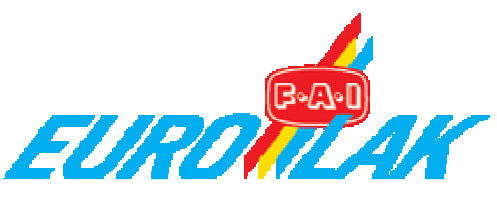 Lakering af tankklap/benzinklap i AT-lak/FAI euro LAK i forbindelse medsamtidig lakering af bagskærmSom udgangspunkt er benzinklappen målt med i bagskærmens areal.Såfremt benzinklappen sidder på bilen og skal have det samme behandlingsmønster sombagskærmen er den indkalkuleret i betalingen og skal ikke afregnes særskilt.I følgende tilfælde skal benzinklappen afregnes særskilt:· Når benzinklappen er ny· Når benzinklappen skal lakeres med et andet behandlingsmønster end bagskærmen· Når benzinklappen skal lakeres afmonteretI de tilfælde, hvor Autotaks ikke er i stand til at afregne tankklappen særskilt måværksted/taksator efter lakererens anvisning afregne på et 1000 – nr.17. september 2008Foreningen af Auto- og IndustrilakerereMichael NørregårdSiden denne information blev sendt ud, er sprinkler-dysselåg, afstandsfølere og afdækning ved trækkroge kommet til. 				                                         Disse dele skal afregnes på samme måde som benzinklap. Sidder de på kofangeren er de med skal de håndteres løst og enkeltvis skal der tilføjes lakering.